ГУБЕРНАТОР АРХАНГЕЛЬСКОЙ ОБЛАСТИУКАЗот 25 февраля 2015 г. N 27-уОБ УТВЕРЖДЕНИИ ПОРЯДКА ВНЕСЕНИЯ ГУБЕРНАТОРУ АРХАНГЕЛЬСКОЙОБЛАСТИ И РАССМОТРЕНИЯ ПРЕДЛОЖЕНИЙ ОБЩЕСТВЕННОЙ ПАЛАТЫАРХАНГЕЛЬСКОЙ ОБЛАСТИ, ОБЩЕСТВЕННЫХ СОВЕТОВПРИ ИСПОЛНИТЕЛЬНЫХ ОРГАНАХ ГОСУДАРСТВЕННОЙ ВЛАСТИАРХАНГЕЛЬСКОЙ ОБЛАСТИ, ОБЩЕСТВЕННЫХ ПАЛАТ (СОВЕТОВ)МУНИЦИПАЛЬНЫХ ОБРАЗОВАНИЙ АРХАНГЕЛЬСКОЙ ОБЛАСТИ,ОБЩЕСТВЕННЫХ ОБЪЕДИНЕНИЙ ИЛИ ИНЫХ НЕГОСУДАРСТВЕННЫХНЕКОММЕРЧЕСКИХ ОРГАНИЗАЦИЙ О КАНДИДАТАХ В ЧЛЕНЫ КОНКУРСНОЙКОМИССИИ ПО ПРОВЕДЕНИЮ КОНКУРСА ПО ОТБОРУ КАНДИДАТУРНА ДОЛЖНОСТЬ ГЛАВЫ МУНИЦИПАЛЬНОГО РАЙОНА, МУНИЦИПАЛЬНОГООКРУГА, ГОРОДСКОГО ОКРУГА АРХАНГЕЛЬСКОЙ ОБЛАСТИВ соответствии с подпунктом 1 пункта 2 статьи 1.3 областного закона от 23 сентября 2004 года N 259-внеоч.-ОЗ "О реализации государственных полномочий Архангельской области в сфере правового регулирования организации и осуществления местного самоуправления" постановляю:1. Утвердить прилагаемый Порядок внесения Губернатору Архангельской области и рассмотрения предложений Общественной палаты Архангельской области, общественных советов при исполнительных органах государственной власти Архангельской области, общественных палат (советов) муниципальных образований Архангельской области, общественных объединений или иных негосударственных некоммерческих организаций о кандидатах в члены конкурсной комиссии по проведению конкурса по отбору кандидатур на должность главы муниципального района, муниципального округа, городского округа Архангельской области.(в ред. указов Губернатора Архангельской области от 16.10.2015 N 104-у, от 01.11.2016 N 146-у, от 03.04.2023 N 24-у)2. Настоящий указ вступает в силу со дня его официального опубликования.ГубернаторАрхангельской областиИ.А.ОРЛОВУтвержденуказом ГубернатораАрхангельской областиот 25.02.2015 N 27-уПОРЯДОКВНЕСЕНИЯ ГУБЕРНАТОРУ АРХАНГЕЛЬСКОЙ ОБЛАСТИ И РАССМОТРЕНИЯПРЕДЛОЖЕНИЙ ОБЩЕСТВЕННОЙ ПАЛАТЫ АРХАНГЕЛЬСКОЙ ОБЛАСТИ,ОБЩЕСТВЕННЫХ СОВЕТОВ ПРИ ИСПОЛНИТЕЛЬНЫХ ОРГАНАХГОСУДАРСТВЕННОЙ ВЛАСТИ АРХАНГЕЛЬСКОЙ ОБЛАСТИ, ОБЩЕСТВЕННЫХПАЛАТ (СОВЕТОВ) МУНИЦИПАЛЬНЫХ ОБРАЗОВАНИЙ АРХАНГЕЛЬСКОЙОБЛАСТИ, ОБЩЕСТВЕННЫХ ОБЪЕДИНЕНИЙ ИЛИ ИНЫХ НЕГОСУДАРСТВЕННЫХНЕКОММЕРЧЕСКИХ ОРГАНИЗАЦИЙ О КАНДИДАТАХ В ЧЛЕНЫ КОНКУРСНОЙКОМИССИИ ПО ПРОВЕДЕНИЮ КОНКУРСА ПО ОТБОРУ КАНДИДАТУРНА ДОЛЖНОСТЬ ГЛАВЫ МУНИЦИПАЛЬНОГО РАЙОНА, МУНИЦИПАЛЬНОГООКРУГА, ГОРОДСКОГО ОКРУГА АРХАНГЕЛЬСКОЙ ОБЛАСТИ1. Настоящий Порядок, разработанный в соответствии с подпунктом 1 пункта 2 статьи 1.3 областного закона от 23 сентября 2004 года N 259-внеоч.-ОЗ "О реализации государственных полномочий Архангельской области в сфере правового регулирования организации и осуществления местного самоуправления", устанавливает процедуру внесения Губернатору Архангельской области и рассмотрения Губернатором Архангельской области предложений Общественной палаты Архангельской области, общественных советов при исполнительных органах государственной власти Архангельской области, общественных палат (советов) муниципальных образований Архангельской области, общественных объединений или иных негосударственных некоммерческих организаций (далее - заинтересованные организации) о кандидатах в члены конкурсной комиссии по проведению конкурса по отбору кандидатур на должность главы муниципального района, муниципального округа, городского округа Архангельской области (далее соответственно - конкурс, конкурсная комиссия).(в ред. указов Губернатора Архангельской области от 16.10.2015 N 104-у, от 01.11.2016 N 146-у, от 03.04.2023 N 24-у)2. В качестве члена конкурсной комиссии Губернатором Архангельской области по представлению заинтересованных организаций назначается не менее одного представителя.3. В течение двух рабочих дней со дня поступления обращения представительного органа муниципального района, муниципального округа, городского округа Архангельской области Губернатору Архангельской области о назначении членов конкурсной комиссии администрация Губернатора Архангельской области и Правительства Архангельской области в лице департамента по внутренней политике и местному самоуправлению администрации Губернатора Архангельской области и Правительства Архангельской области (далее - уполномоченный орган) организует размещение на официальном сайте Правительства Архангельской области в информационно-телекоммуникационной сети "Интернет" информации о сборе предложений о назначении членов конкурсной комиссии, в которой содержится:(в ред. указов Губернатора Архангельской области от 01.11.2016 N 146-у, от 16.10.2017 N 103-у, от 03.04.2023 N 24-у)1) наименование муниципального района, муниципального округа, городского округа Архангельской области, в котором проводится конкурс;(в ред. указа Губернатора Архангельской области от 03.04.2023 N 24-у)2) перечень документов, направляемых заинтересованной организацией Губернатору Архангельской области:а) сопроводительное письмо заинтересованной организации;б) документы, определяющие правовой статус заинтересованной организации (за исключением предложений о назначении членов конкурсной комиссии от Общественной палаты Архангельской области) и подтверждающие выдвижение в кандидаты в члены конкурсной комиссии:при представлении кандидатуры в члены конкурсной комиссии от общественного совета при исполнительном органе государственной власти Архангельской области - копия распоряжения исполнительного органа государственной власти Архангельской области об утверждении положения об общественном совете при данном органе и выписка из протокола заседания общественного совета при данном органе о выдвижении кандидатуры в члены конкурсной комиссии;при представлении кандидатуры в члены конкурсной комиссии от общественной палаты (совета) муниципального образования Архангельской области - копия муниципального правового акта об утверждении положения об общественной палате (совете) муниципального образования Архангельской области и выписка из протокола заседания общественной палаты (совета) муниципального образования Архангельской области о выдвижении кандидатуры в члены конкурсной комиссии;при представлении кандидатуры в члены конкурсной комиссии от общественного объединения или иной негосударственной некоммерческой организации - копия свидетельства о государственной регистрации общественного объединения или иной негосударственной некоммерческой организации, заверенная его (ее) руководителем, решение (выписка из протокола заседания) руководящего органа общественного объединения или иной негосударственной некоммерческой организации о выдвижении кандидатуры в состав конкурсной комиссии;в) документ, подтверждающий согласие кандидата на включение его в состав конкурсной комиссии;г) характеристика кандидата в состав конкурсной комиссии, содержащая в том числе краткие биографические данные;3) срок, в течение которого заинтересованные организации направляют Губернатору Архангельской области представления о назначении члена конкурсной комиссии (далее - представление).4. Заинтересованная организация вправе предложить Губернатору Архангельской области не более одной кандидатуры в состав конкурсной комиссии. В случае если заинтересованная организация предложила более одной кандидатуры, Губернатор Архангельской области вправе назначить члена конкурсной комиссии из числа предложенных кандидатур.5. Уполномоченный орган обобщает поступившие Губернатору Архангельской области представления. Отобранные по результатам обобщения кандидатуры в члены конкурсной комиссии включаются уполномоченным органом в проект распоряжения Губернатора Архангельской области о назначении членов конкурсной комиссии, учитывающий требования пункта 1 статьи 1.3 областного закона от 23 сентября 2004 года N 259-внеоч.-ОЗ "О реализации государственных полномочий Архангельской области в сфере правового регулирования организации и осуществления местного самоуправления".6. Копия распоряжения Губернатора Архангельской области о назначении членов конкурсной комиссии направляется уполномоченным органом в представительный орган муниципального района, муниципального округа, городского округа Архангельской области в течение трех рабочих дней со дня издания данного правового акта.(в ред. указа Губернатора Архангельской области от 03.04.2023 N 24-у)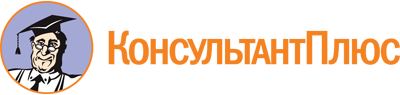 Указ Губернатора Архангельской области от 25.02.2015 N 27-у
(ред. от 03.04.2023)
"Об утверждении Порядка внесения Губернатору Архангельской области и рассмотрения предложений общественной палаты Архангельской области, общественных советов при исполнительных органах государственной власти Архангельской области, общественных палат (советов) муниципальных образований Архангельской области, общественных объединений или иных негосударственных некоммерческих организаций о кандидатах в члены конкурсной комиссии по проведению конкурса по отбору кандидатур на должность главы муниципального района, муниципального округа, городского округа Архангельской области"Документ предоставлен КонсультантПлюс

www.consultant.ru

Дата сохранения: 14.06.2023
 Список изменяющих документов(в ред. указов Губернатора Архангельской области от 16.10.2015 N 104-у,от 01.11.2016 N 146-у, от 16.10.2017 N 103-у, от 03.04.2023 N 24-у)Список изменяющих документов(в ред. указов Губернатора Архангельской области от 16.10.2015 N 104-у,от 01.11.2016 N 146-у, от 16.10.2017 N 103-у, от 03.04.2023 N 24-у)